Kahoot Quizerstellung Website: https://kahoot.com/Hier musst du dich als Lehrkraft anmelden, um ein Quiz erstellen zu können Die Registrierung ist kostenlos!Wenn du angemeldet bist, gehst du auf den Button „Create“Schon kannst du das Quiz anlegenWenn du das Quiz erstellt hast:Speichern!Unter dem Punkt „Library“ findest du das erstellte QuizUm das Quiz zu starten gehst du bei deinem Quiz auf den Button „Play“Wähle aus, wie du das Spiel gespielt haben möchtest (Empfohlen: Host)Hier ist die Vorlage für das Quiz! 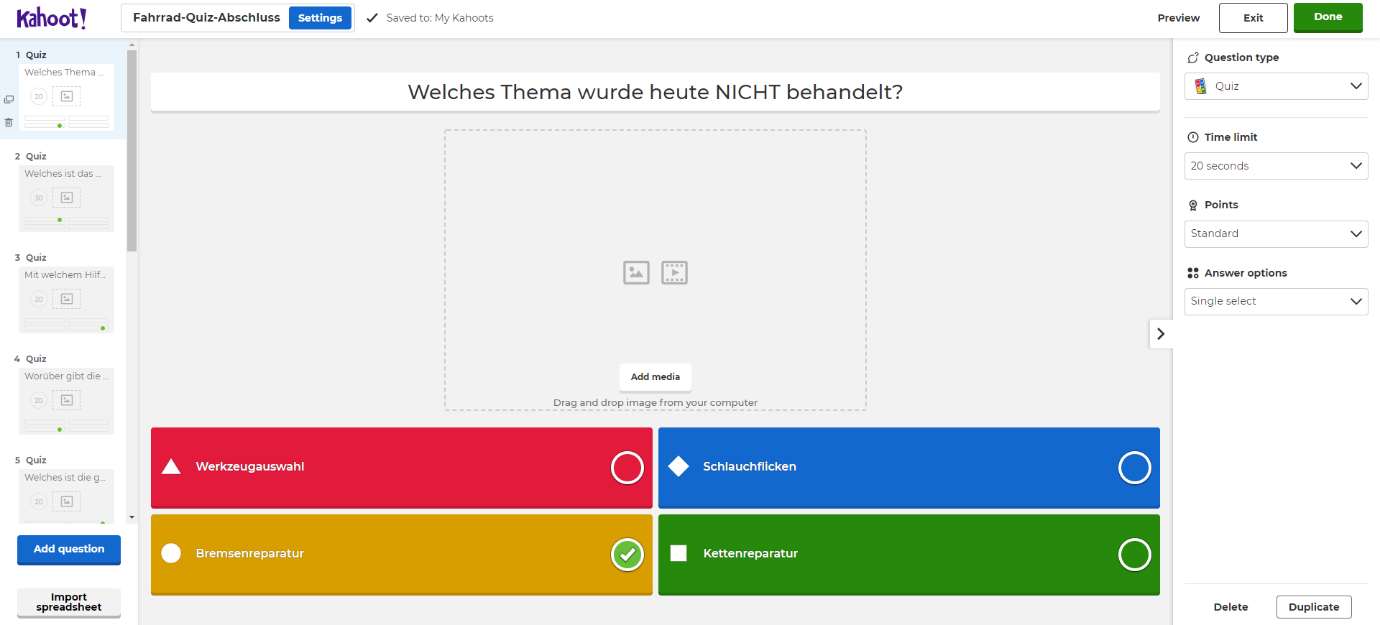 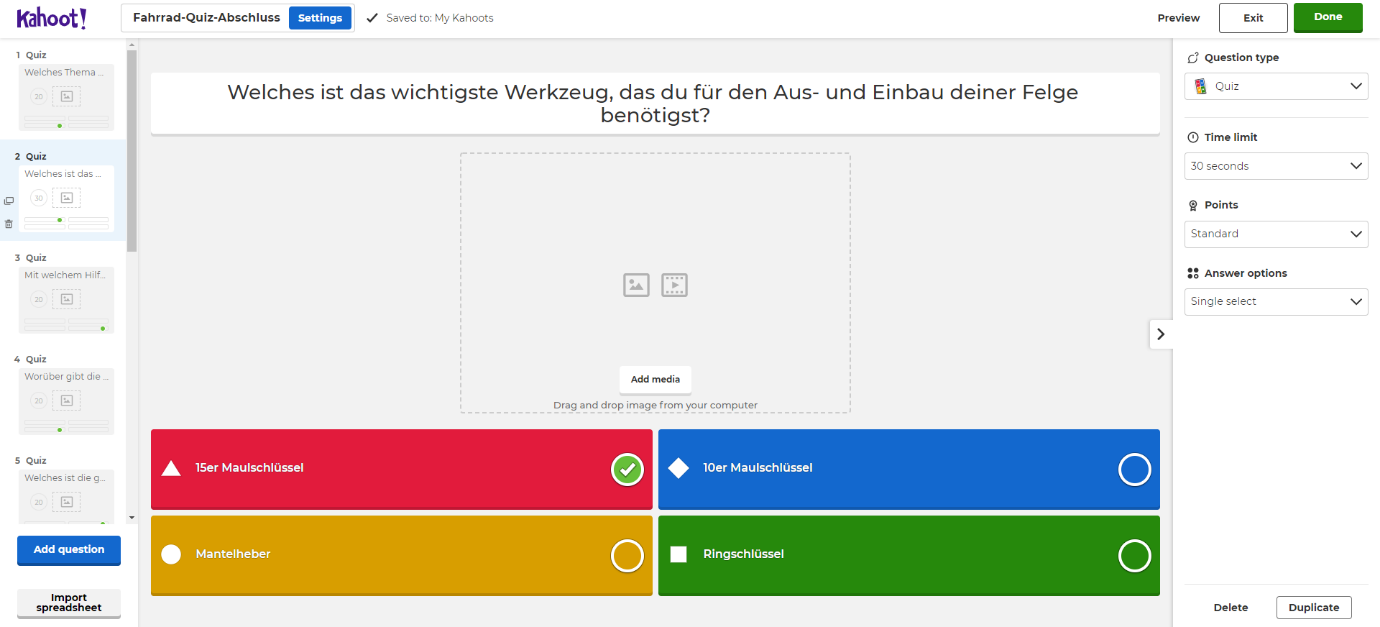 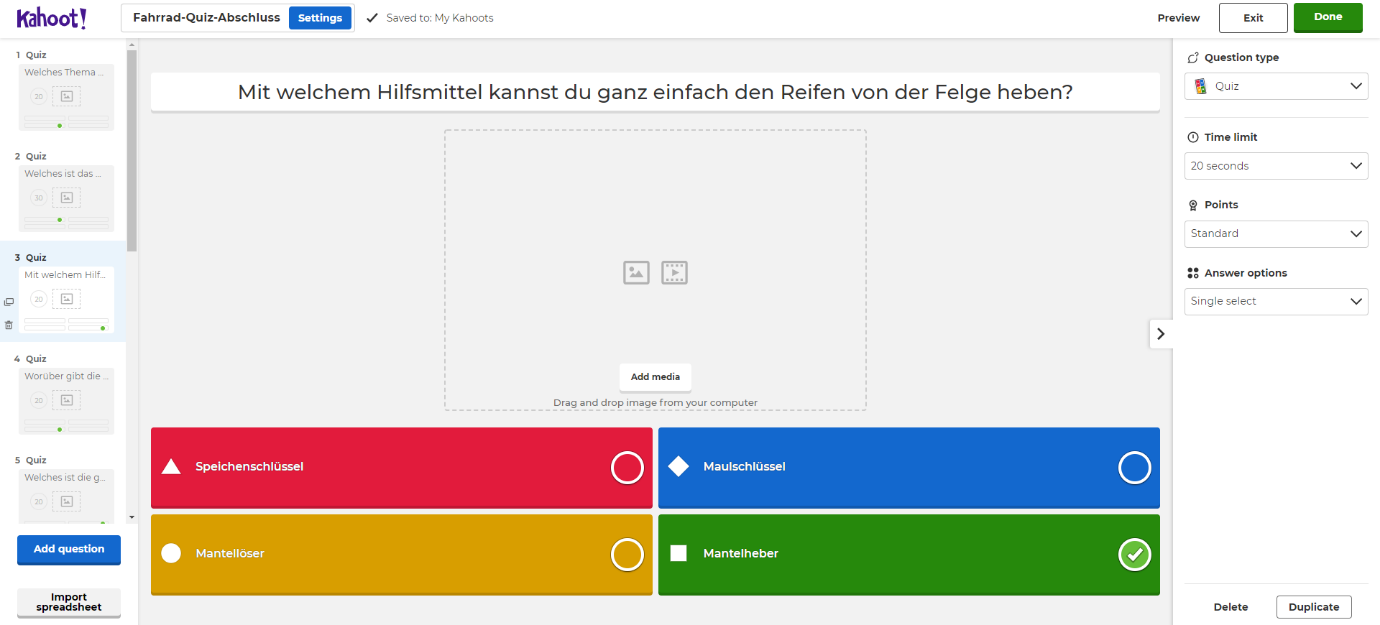 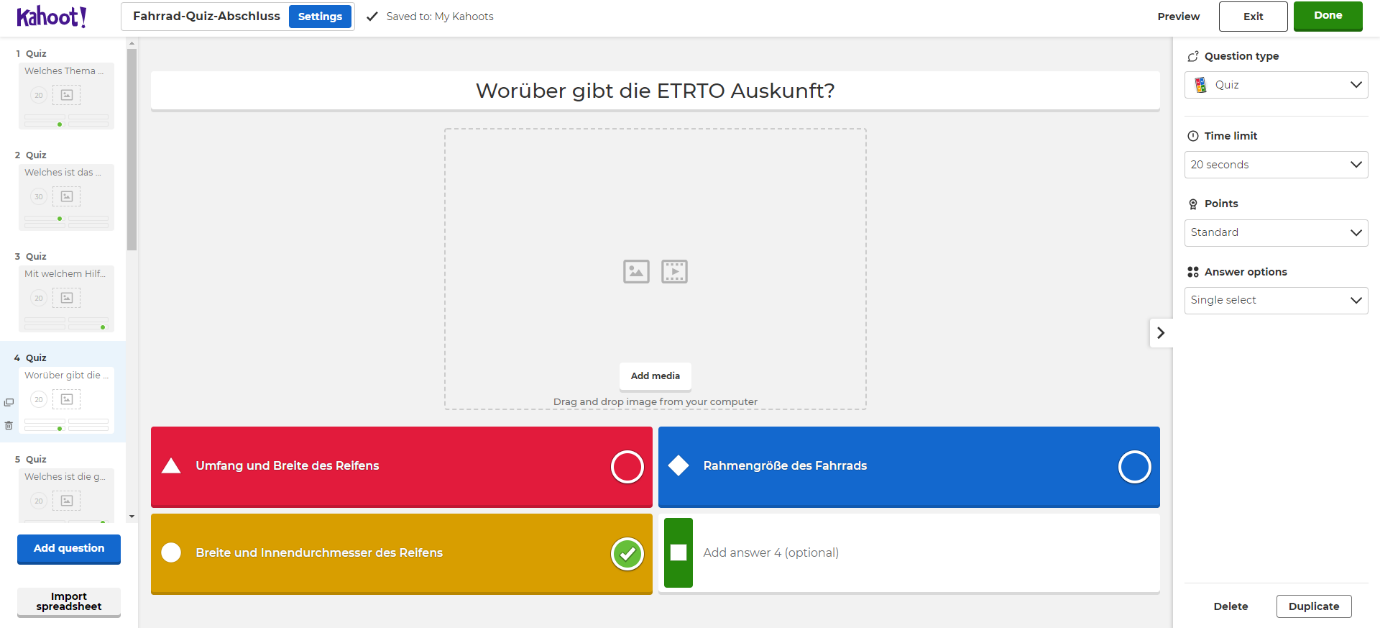 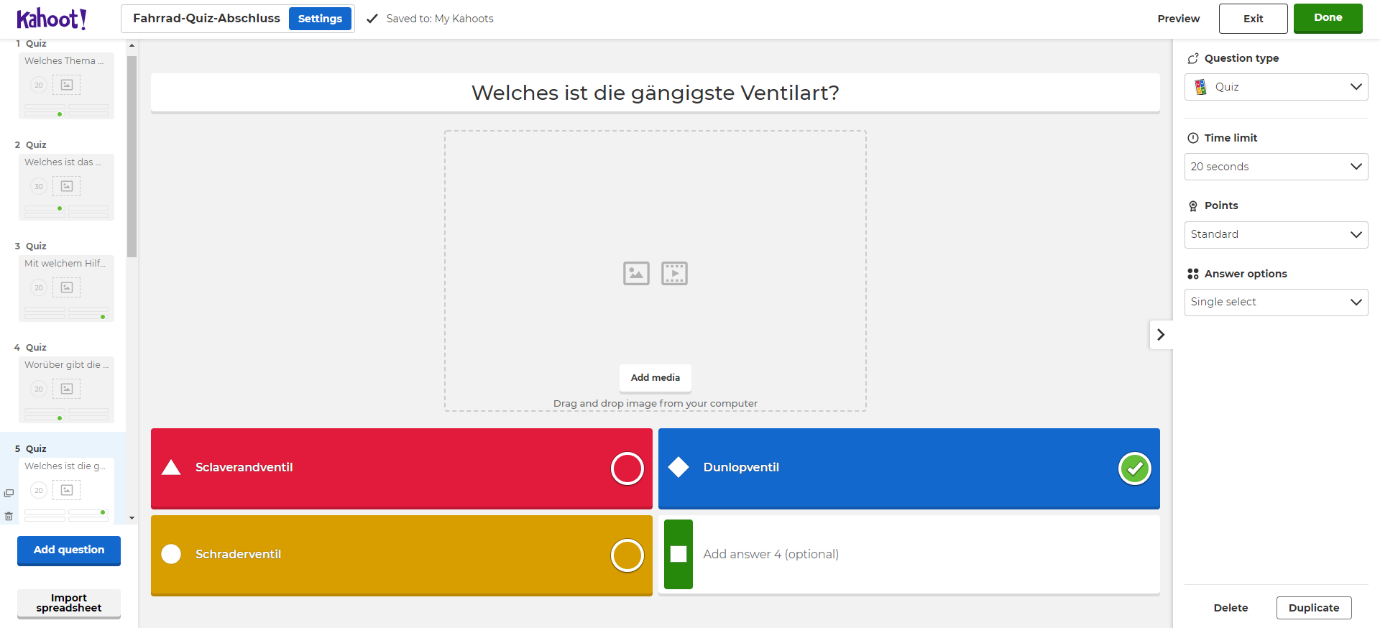 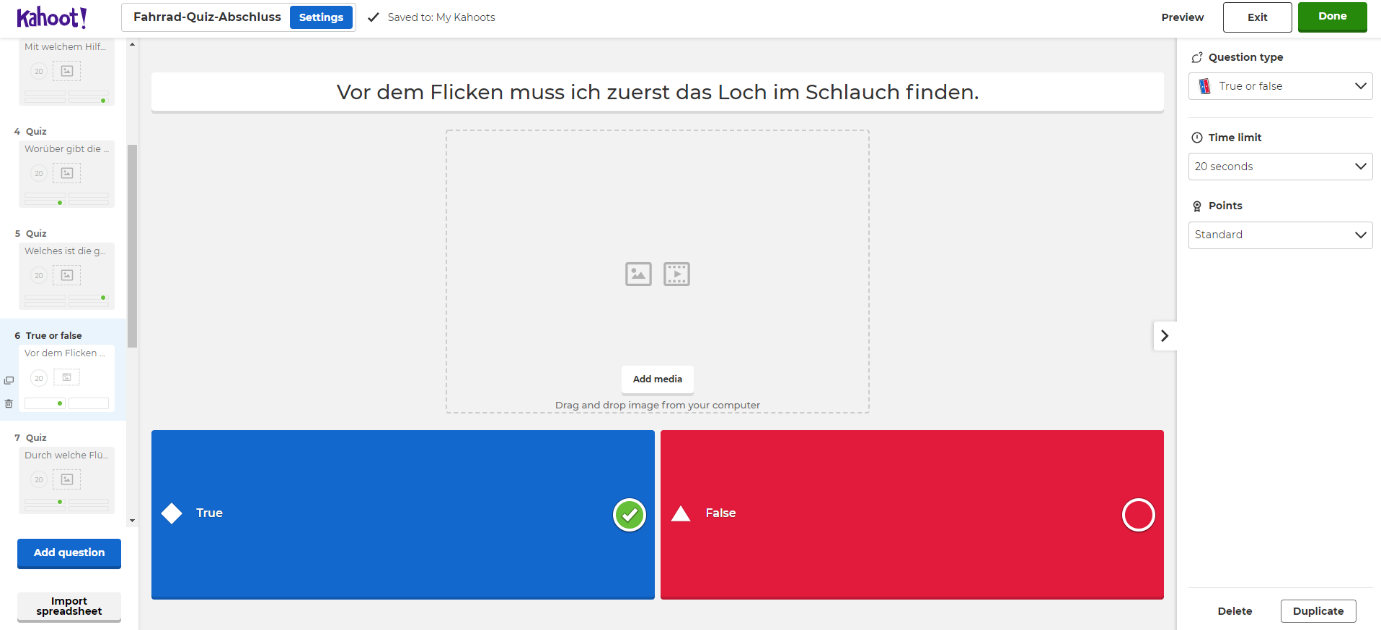 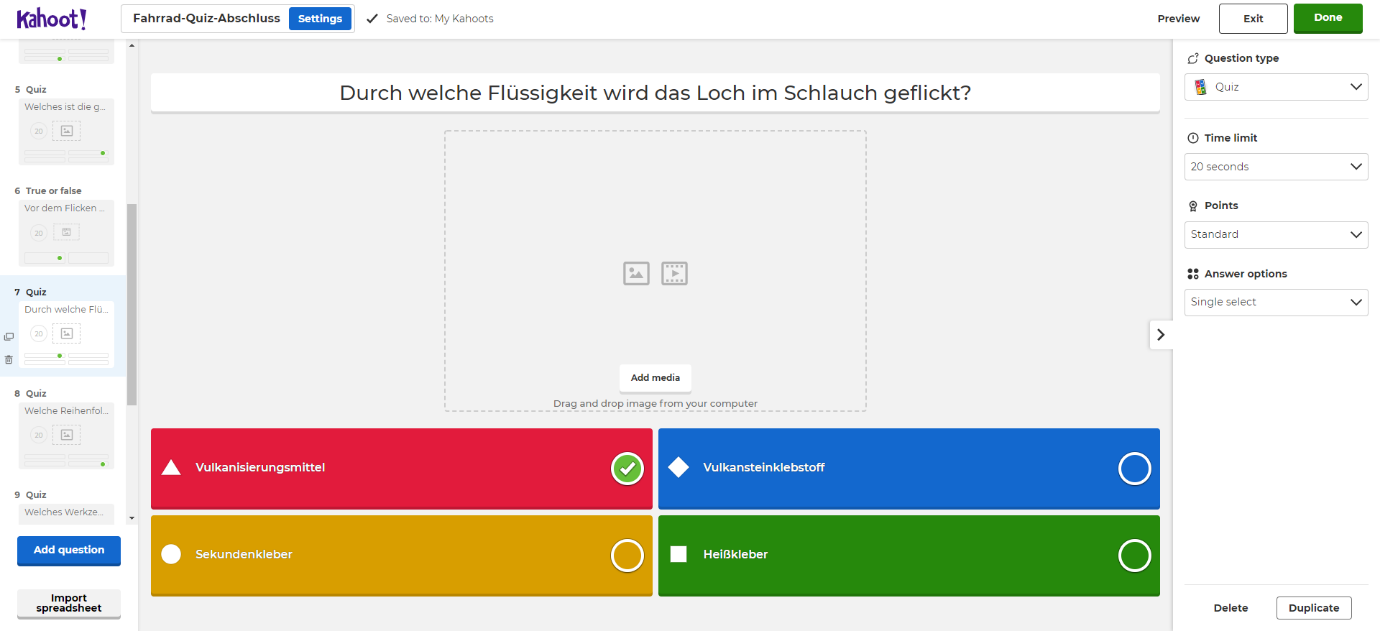 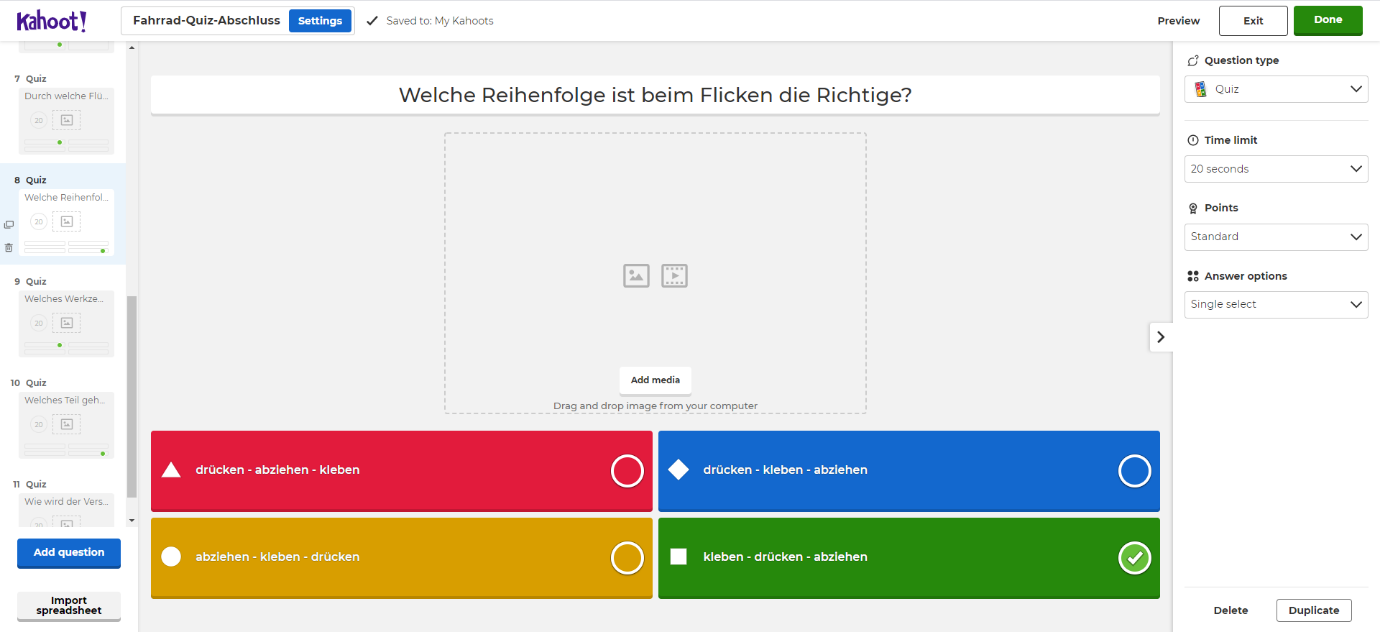 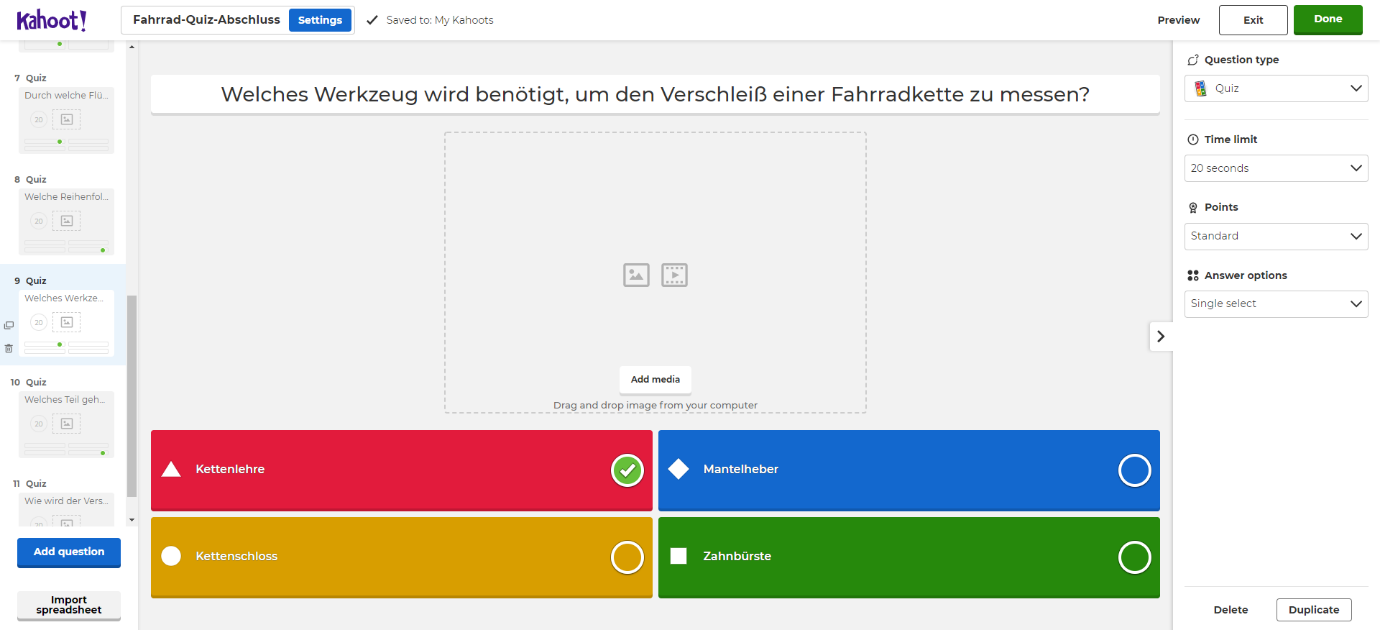 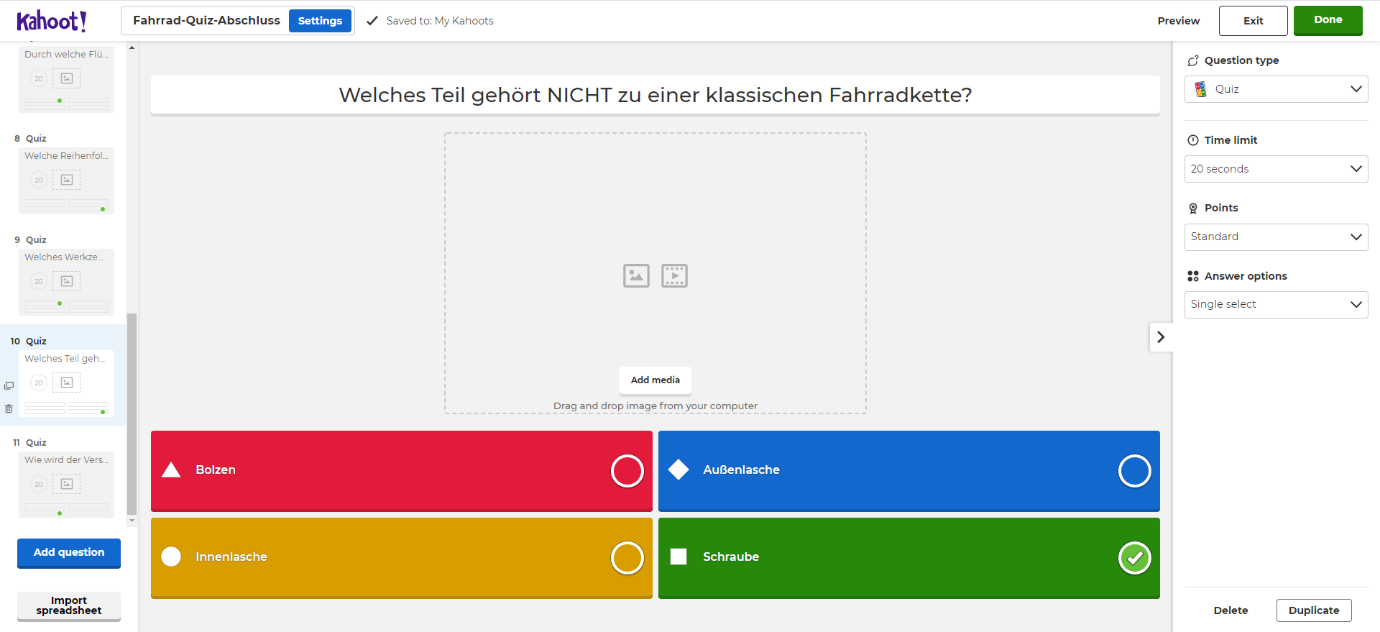 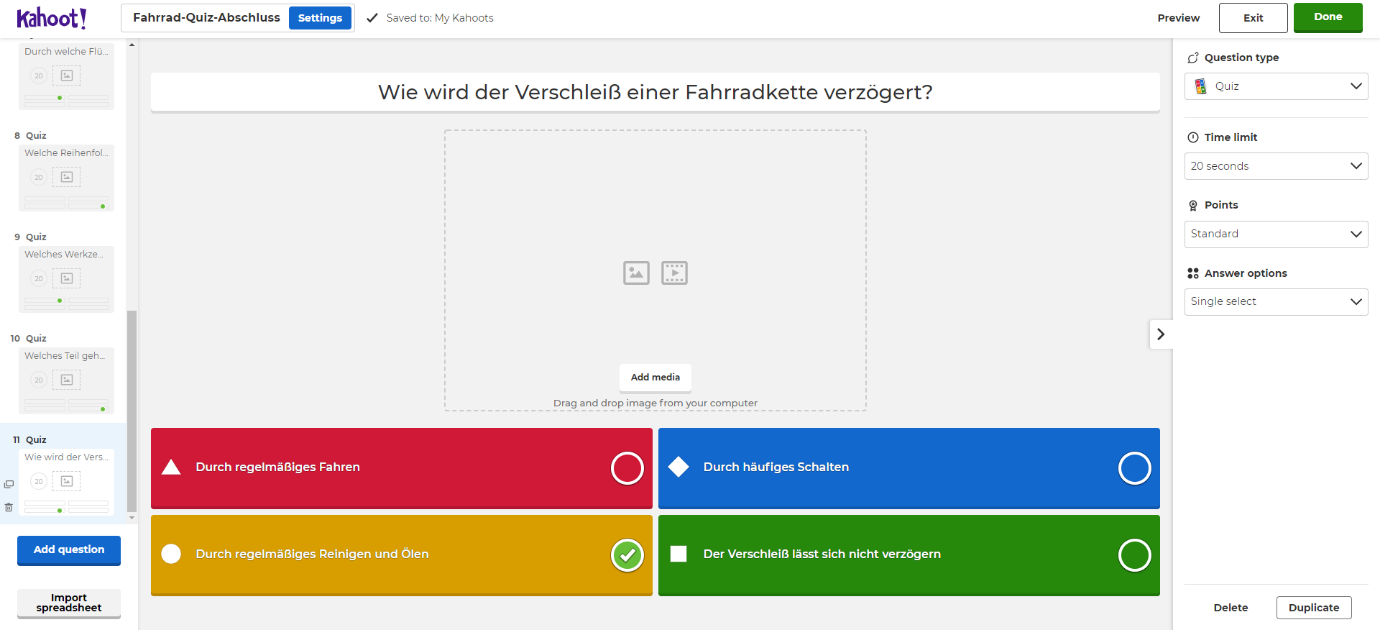 